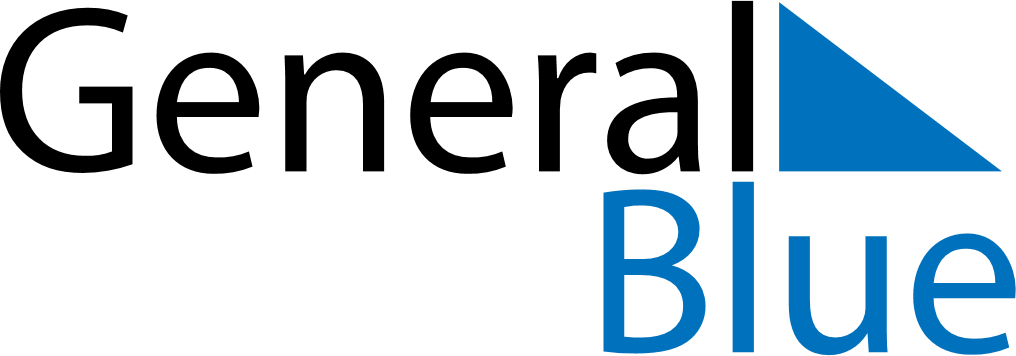 October 2025October 2025October 2025October 2025South KoreaSouth KoreaSouth KoreaMondayTuesdayWednesdayThursdayFridaySaturdaySaturdaySunday123445National Foundation Day678910111112Korean ThanksgivingHangul Day131415161718181920212223242525262728293031